 www.gbpizs.gov.pl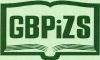 Ubezpieczenia społeczne w krajach Unii EuropejskiejLietratura polska i zagraniczna z lat 2013–2015 Arbitration under international social security instruments  / Manfred Pöltl, Bernhard Spiegel // Intertax. - 2014, nr 3, s. 194-201."In the EU binding EU provisions contain a comprehensive coordination of the different schemes of the Member States. These provisions also include dispute settlement rules. The competent institutions and authorities have to cooperate to resolve all disputes. If this does not lead to a solution the Administrative Commission, an EU body in which all Member States and the European Commission are represented, can decide on the issue (which does not include the possibility of enforcement of that decision). In a last step it is up to the courts to decide. These procedures are not perfect - an equality of arms between the different bodies involved is not yet guaranteed."Comparative welfare state analysis with survey-based benefit recipiency data : the 'dependent variable problem’ revisited / Wim Van Oorschot // European Journal of Social Security.- 2013, nr 3, s. 224-248.Cross-border healthcare in the EU : Interaction between Directive 2011/24/EU and the regulations on social security coordination / Dolores Carrascosa Bermejo // ERA-Forum. - 2014, nr 3, October, s. [359]-380.Directive 2011/24/EU does not aim to promote cross-border healthcare in the EU, but aims to ensure the freedom to provide this service. However, its national implementation is providing visibility to the different reimbursement options available, including those envisaged under the coordination Regulations. When reimbursement is possible under both routes, the Directive route only applies if the patients request it explicitly. The assumption that the Regulations are always the better option is not reliable. This article identifies the situations where the Directive route can be more beneficial for the patient; to a large extent that will depend on the national implementation options adopted. Interaction is a difficult issue insofar as this implies comparing two instruments, each with a different logic which provide very different coverage on the basis of not easily discernible assumptions.Democracy and welfare in hard times : the social policy of the Orbán Government in Hungary between 2010 and 2014 / Dorottya Szikra // Journal of European Social Policy. - 2014, nr 5, December, s. [486]-500."East-Central European countries have been hit by the economic crisis especially hard. This article argues that reactions to the crisis by the Hungarian government of Viktor Orbán have been distinct in several ways. The crisis has been used by the cabinet as a rationale to carry out paradigmatic reforms in nearly all policy fields within a very short period of time while the two-thirds parliamentary majority provided an opportunity for this. There have been no widespread protests and no veto players have prevented the implementation of reforms, partly because checks and balances, including the Constitutional Court, have been put aside. The direction of reforms has been diffuse and often contradictory, consisting of neo-liberal, étatist and neo-conservative elements. Early assessment of changes indicates the increasing polarization of society not only in terms of income but also of ethnicity." Disability benefit reform in Great Britain from the perspective of the United States / Morris, Zachary A. // International Social Security Review. - 2015, nr 1, s. 47-67.This research received initial support from a grant from Policy Research, Inc. as part of the United States Social Security Administration's (SSA) Improving Disability Determination Process Small Grant Program. The opinions and conclusions expressed are solely those of the author and do not represent the opinions or policy of Policy Research, Inc., SSA or any other agency of the United States Federal Government. Doubezpieczenie emerytalne w racjonalizowaniu systemu zabezpieczenia społecznego / Joanna Rutecka. // Rozprawy Ubezpieczeniowe. - 2014, z. 1, s. 43-53.Droit de la sécurité sociale / Jean-Jacques Dupeyroux ... [et al.]. - Paris : Dalloz, 2015. – 1295 s.1re partie : Théorie générale du droit de la sécurité sociale. Titre 1. Le cadre socio-historique -- Titre 2. La construction juridique -- 2e partie : Le système français de sécurité sociale. Vue générale du système français -- Sous-partie 1. Les régimes légaux. Titre 1. Le régime général -- Titre 2. Les régimes particuliers -- Titre 3. Les voies de recours.Droit social de l’Union européenne / Pierre Rodière. - Paris : LGDJ, 2014. – 768 s.1ère partie : Les institutions et les sources. Ch. 1. Les compétences -- Ch. 2. Les organes -- Ch. 3. Les normes -- 2e partie : Fondements et principes. Ch. 1. Principes et droits fondamentaux -- Ch. 2. La libre circulation des personnes -- Ch. 3. L’égalité des sexes -- 3e partie : Politique sociale et rapprochement des législations. Ch. 1. Politique de l’emploi -- Ch. 2. L’entreprise -- Ch. 3. La relation de travail -- 4e partie : Coordination des droits nationaux. Ch. 1. Droit du travail -- Ch. 2. Sécurité sociale.Elementy ryzyka w polskim systemie zabezpieczenia emerytalnego / Lech Kurowski // Zeszyty Naukowe Uczelni Vistula. -. 2014, z. 36, s. 26-38.The emergence of a parallel system of social security coordination / Nicolas Rennuy //  Common Market Law Review. - 2013, nr 5, October, s. [1221]-1266.The ECJ grants migrant citizens an increasingly wide access to the social security schemes of Member States lacking competence. This line of case law is conceptualized as creating a parallel system of social security coordination. Its foundations lie in the doctrine of pre-emption and the case law on Union citizenship, both of which remodel the constitutional relationship between the free movement provisions of the TFEU on the one hand, and, on the other, secondary EU legislation (in particular Regulations 1408/71 and 883/2004) and national law. The system adds a layer of social security protection for migrants under the legislation of Member States with which they have a privileged connection. As a corollary, it imposes additional duties upon these States, which until recently were entirely free of social security responsibilities. The uncertain position of the employer generates a tension between the freedom to provide services and the free movement of workers.Employer-centered benefits and the atypical workforce / Christina Hiessl // The International Journal of Comparative Labour Law and Industrial. - 2014, nr 1, s. 67-85.This article investigates several areas of social protection, which are dependent on typical features of standard employment contracts in a number of countries and consequently inaccessible for atypical categories. A comparative overview of European legal orders should provide an idea of the possibilities, expected gains and drawbacks of severing the ties between benefits and individual employers, with a view to extending protection to atypical contractual relationships.The end of employers’ contributions to social security? / Jef Van Langendonck // European Journal of Social Law. - 2013, nr 1, January-March, s. 37-48.Europe sociale et travailleurs pluriactifs : la législation applicable en matière de sécurité sociale / Gilbert Paolin ; préface de Ismaël Omarjee. - Bruxelles : Larcier, 2015. – 131 s.Partie 1. Le concept d’activité dans les dispositions relatives aux travailleurs pluriactifs. Ch. 1. L’évolution extensive du concept d’activité -- Ch. 2. L’introduction de la dimension économique dans les règles de détermination de la législation applicable -- Partie 2. Le concept de pluriactivité dans les règles de détermination de la législation applicable. Ch. 1. L’évolution du concept de pluriactivité -- Ch. 2. Les critères de rattachement du concept de pluriactivité dans les dispositions relatives aux travailleurs pluriactifs.European social security law / Frans Pennings. Cambridge : Intersentia, 2015. - xxiv, 386 s.The social security of the EU has become of vital significance for persons living or working in an EU Member State. The creation of the European Economic Area and near accession of the candidate Members (East European countries) has further increased the relevance of this law. This completely revised and updated fifth edition describes EU social security law, beginning with the rules relevant to migrant workers. Coverage includes Regulations 1408/71 and 574/72, and the case law of the Court of Justice of the EC. The book analyzes the contributions of these judgments to the developments of coordination law and to the realization of the objective of free movement of workers. In this respect, the relation of the Regulations and the EC Treaty, which is shown in, for instance the Kohll and Decker judgments, is analyzed. Special attention is paid to the Proposal for Simplification and Modernisation of Regulation 1408/71. A second main part of EU social security law is the law on equal treatment of men and women. The Court of Justice issued several main decisions, of which the Barber judgment is a well-known example. Since then, the case law has been further developed, and this book helps the reader to understand the present state of affairs. A separate chapter analyzes the combat against social exclusion of the EU and the instruments developed for this purpose A fact finding analysis on the impact on the Member States’ social security systems of the entitlements of non-active intra-EU migrants to special non-contributory cash benefits and healthcare granted on the basis of residence [electronic resource] : final report. -  [Brussels] : [European Commission], 2013. – 276 s.Dostęp do treści: http://www.google.com/url?sa=t&rct=j&q=&esrc=s&source=web&cd=2&ved=0CCYQFjAB&url=http%3A%2F%2Fec.europa.eu%2Fsocial%2FBlobServlet%3FdocId%3D10972&ei=PXibVYD8MaS7ygOMpLjACg&usg=AFQjCNHSJrfDWHf1tH5Hd_r7iMCvCfg5FQ&bvm=bv.96952980,d.bGQ&cad=rjaIntegrative employment and social security rights / Lilach Lurie // International Journal of Comparative Labour Law and Industrial. - 2013, nr 3, s. 325-347.International labour and social security standards : a developing country critique / Marius Olivier // International Journal of Comparative Labour Law and Industrial. - 2013, nr 1, s. 21-38.International standard-setting and innovations in social security / ed. by Ulrich Becker, Frans Pennings, Tineke Dijkhoff. Alphen aan den Rijn : Kluwer Law International, 2013. – 514 s.1. General Introduction / Ulrich Becker and Frans Pennings. -- 2 Historical and theoretical background of standard setting in social security / Frans Pennings -- 3. Different levels of standard setting: introduction / Frans Pennings -- 4. Global standards: the policy of the ILO / Kari Tapiola -- 5. The guiding role of ILO Convention No. 102 / Tineke Dijkhoff -- 6. Social security standards in Latin America / Laura C. Pautassi -- 7. Social security standards in Southern Africa / Marius Olivier -- 8. Social security standards in Europe / M. Mikkola -- 9. Different levels of standard-setting: analysis / Frans Pennings -- 10. Poverty: introduction / Barbara Darimont -- 11. Poverty policy, development and the state: toward a typology of strategic approaches / James Midgley -- 12. Poverty reduction in South Africa: the old-age pension / Edwell Kaseke -- 13. Poverty reduction in Bolivia: the universal pension / Lorena Ossio Bustillos -- 14. Poverty in the United Kingdom / Simon Roberts -- 15. Poverty: analysis / Barbara Darimont -- 16. New social risks: introduction / Bernd Schulte -- 17. HIV and AIDS in Southern Africa / Letlhokwa George Mpedi -- 18. HIV and AIDS in Tanzania / Tulia Ackson -- 19. HIV and AIDS in Russia / Olga Chesalina -- 20. Long-term care insurance in Japan / K. Matsumoto -- 21. Long-term care in Austria / Walter J. Pfeil -- 22. New social risks: analysis / Bernd Schulte -- 23. Informal sector: introduction / Letlhokwa George Mpedi -- 24. The informal sector in Mexico / Angel Guillermo Ruiz Moreno -- 25. Social protection for informal and low-paid work in Germany / Eberhard Eichenhofer -- 26. Informal sector: analysis / Letlhokwa George Mpedi -- 27. Migrants: introduction / Lorena Ossio Bustillos -- 28. Migrants in South Africa / Ockert Dupper and Marius Olivier -- 29. Social protection of migrants in China / Barbara Darimont -- 30. Social protection of migrants in Spain / Cristina Sánchez-Rodas Navarro -- 31. Migrants: analysis / Lorena Ossio Bustillos -- 32. Privatization and activation: introduction / Ulrich Becker and Frans Pennings -- 33. Privatization of Chile’s pension and health care systems / Carmelo Mesa-Lago -- 34. Protection of old age in Chile / Pablo Arellano Ortiz -- 35. Voluntary pensions in the Czech Republic / Kristina Koldinská -- 36. Privatization and activation in the Netherlands / Frans Pennings -- 37. Privatization and activation: analysis / Ulrich Becker -- 38. Final conclusions / Frans Pennings and Ulrich Becker.Kooedynacja zabezpieczenia społecznego w Unii Europejskiej / Alicja Młynarczyk // Prawo Budżetowe Państwa i Samorządu, 2014, [nr] 3, s. 21-34.Life satisfaction effects of unemployment in Europe : the moderating influence of labour market policy / Melike Wulfgramm //  Journal of European Social Policy. - 2014, nr 3, July, s. [258]-272.Public policy shapes the lives of individuals, and even more so if they depend on state support. In the case of unemployment, the financial situation is largely determined by cash transfers and daily routines depend on the involvement in active labour market policy measures. To what extent, however, can subjective well-being differences of European unemployed be traced back to the national design and generosity of labour market policy? This article applies multilevel and panel estimation techniques to identify the moderating effect of unemployment benefit generosity and active labour market policy on life satisfaction of the unemployed. While unemployment has strong negative life satisfaction effects in all 21 European countries under study, the generosity of passive labour market policy moderates this effect to a surprisingly large extent: the adverse effect of unemployment is almost doubled if unemployment benefits are meagre. This moderating effect can be explained both by a resource as well as a non-pecuniary mechanism. The positive moderating effect of active labour market policy is less robust across model specifications."A network of social security bodies : European administrative cooperation under regulation (EC) No 883/2004 / Henrik Wenander // Review of European Administrative Law 2013, v. 6, n. 1, Spring, s. [39]-71."The EU regime on the coordination of social security contains rules and principles on cross-border administrative cooperation. Using these legal mechanisms, a number of structures for cooperation have been established with the Administrative Commission taking a central role. Within these structures, national social security bodies provide assistance, directly communicate, solve conflicts of interpretation and exchange information, notably through the developing European Electronic Social Security Information (EESSI) infrastructure. The article explores this cooperation in the light of theories on administrative networks. It is concluded that the flexible network structures present within the field may increase efficiency and simplify the exercise of rights of free movement. At the same time, the complexity of the system raises questions of democratic accountability and legitimacy of the decision making. It is suggested that adhering to the principles of the allocation of decision making competence provided by the regulations may provide a partial solution to those concerns."Nation-building in the Baltic states : transforming governance, social welfare, and security in Northern Europe / Gundars Kenins-Kings; David E McNabb. - Boca Raton, FL : CRC Press/Taylor & Francis Group, 2015. – 286 s.The product of more than twenty years of research, first-person observations, discussions, and policy analyses, Nation-Building in the Baltic States: Transforming Governance, Social Welfare, and Security in Northern Europe explores the characteristics of the Baltic states as positioned in the northeast corridor in terms of military strife and polity development such as democratization. It details governments' efforts to abet transparency and trust by way of developing new public and private institutions for advancements like innovation and private wealth creation. The book examines the effects of various factors of economic and social adjustments in Estonia, Latvia, and Lithuania. The authors explore the opportunities and problems that have shaped the region’s progress in the process of rebuilding democratic institutions and nation states after regaining their independence. They then describe the region’s progress in laying the critical internal foundation necessary for maintaining their political independence. The book also reviews the progress made in strengthening what the authors believe are key social functions of government in what the EU describes as its social market system: the provision of social welfare services that meets the needs of all. The book concludes with a realistic picture of future hurdles for this region, looking at lingering challenges and regional instabilities, policy mistakes not to be made again, and recommendations for national planning and resource management. Going beyond a massive, single explanation of recent Baltic developments, the book provides a broad picture of development of social and political trends and insights with separate evaluations of issues in the process of national transformation. It provides a foundation examining the forces that will shape the future of the Baltic states.Non-public actors in social security administration : a comparative study / ed. by Frans Pennings, Thomas Erhag and Sara Stendahl. - Alphen/Rijn : Kluwer law international, 2013. – 300 s.Why is the role of non-public actors in the administration of social security an interesting research topic? / Thomas Erhag, Frans Pennings & Sara Stendahl -- The role of non-public actors in social security in Germany / Felix Welti & Henning Groskreutz -- The role of non-public actors in French social security : the new features of solidarity / Philippe Martin -- The strong position of social partners and the gradual polarization of the Finnish social security system / Toomas Kotkas -- The role of non-public actors in social security in the Netherlands / Frans Pennings -- Public responsibility and private action in social security : the case of Denmark / Stine Jørgensen & Catherine Jacqueson -- Balancing responsibilities between public and non-public actors in Swedish social security / Thomas Erhag & Sara Stendahl -- Welfare’s mixed economy in the UK : public rights and private actors / Neville Harris -- Non-public actors and their role in the Czech Republic / Kristina Koldinská -- Non-public actors in the Spanish social security system / Cristina Sánchez-Rodas Navarro -- Explaining the lack of non-public actors in the USA social insurance system / Paul M. Secunda -- Comparison of the roles of non-public actors and conclusions / Frans Pennings.Politiques sociales / UE, Commission européenne. - Luxembourg : Publications Office, 2014. – 77 s.Dostęp do treści: http://dx.publications.europa.eu/10.2767/56421Le Guide de l’Europe sociale est une publication semestrielle destinée à fournir à un public intéressé mais pas nécessairement spécialisé un résumé succinct des politiques de l’Union européenne dans les domaines de l’emploi, des affaires sociales et de l’inclusion. Il illustre les questions et les défis clés, explique les actions politiques, décrit les instruments à l’échelle de l’UE et fournit des exemples des meilleures pratiques des États membres de l’UE. Il expose également des points de vue du Parlement européen et de la présidence du Conseil à propos du thème abordé. Le cinquième volume de cette série nous montre comment les nouveaux enjeux qui se posent aux États membres appellent à repenser notre approche des politiques sociales. Il nous explique le rôle des politiques sociales et des initiatives récemment menées par la Commission européenne en vue de soutenir la croissance des "investissements sociaux" - ces avantages et services qui améliorent les compétences et les capacités des citoyens et favorisent leur inclusion dans la société. Ce guide nous initie également au mode de conception et de production des orientations de l’Union européenne en matière de politique sociale et à la manière dont la Commission aide les États membres à entreprendre des réformes en vue d’améliorer la pertinence et la pérennité de leurs politiques sociales.Prawa socjalne seniorów podróżujących za granicę : poradnik dla osób starszych / [aut. Gertruda Uścińska, Dorota Bieniasz] ; Rzecznik Praw Obywatelskich. - Warszawa : Biuro Rzecznika Praw Obywatelskich, 2014. – 87 s.Property protection as a limit to deteriorating social security protection / Anna Tsetoura // European Journal of Social Security.- 2013, nr 1, s. 55-78.This paper explores how the protection of property rights can serve as a limit to deteriorating social security protection. Th e protection of property rights under Article 1 of the First Protocol to the European Convention on Human Rights (ECHR),oft en combined with the right to fair trial under Article 6(1), has proved a valuable legal instrument in social security matters when the respective rights seem to be threatened by potential changes in social security law. Th is article therefore focuses on the judicial protection provided when a social security claim is brought to the European Court of Human Rights (ECtHR) and certain selected national courts. If the right to social security actually provides a more targeted content with regard to the status quo of an individual protected under a social security system, then what are the consequences for law and juridical practice? Jurisprudence and relevant case law at a European level under the ECHR focuses attention on the obligations of the contracting Member States in respect of the protection of social security rights, classifi ed under the Article 1 1P of the ECHR.Dostęp do treści: http://www.google.com/url?sa=t&rct=j&q=&esrc=s&source=web&cd=1&ved=0CB4QFjAA&url=http%3A%2F%2Fwww.ejss.eu%2Fpdf_file%2FITS%2FEJSS_15_01_0055.pdf&ei=-YabVb38BMPYyAO58qPACg&usg=AFQjCNHyQd1syNP2hUxM-zbaoMIp8nFx-g&bvm=bv.96952980,d.bGQ&cad=rjaPrzyczyny narastania deficytu Funduszu Ubezpieczeń Społecznych / Grażyna Ancyparowicz ; Górnośląska Wyższa Szkoła Handlowa im. Wojciecha Korfantego w Katowicach // Zeszyty Naukowe. Finanse, Rynki Finansowe, Ubezpieczenia / Uniwersytet Szczeciński. – 2014, nr 65, s. 15-25.La reforme des retraites en question: le vieillissement demographique justifie-t-il de se limiter au recul de l’age legal a la retraite? / Jean-Paul Sanderson // Revue Belge de Securite Sociale. - 2014, nr 1 s. 3-19.Dostęp do treści: http://www.google.com/url?sa=t&rct=j&q=&esrc=s&source=web&cd=1&ved=0CB4QFjAA&url=http%3A%2F%2Fsocialsecurity.fgov.be%2Fdocs%2Ffr%2Fpublicaties%2Fbtsz%2F2014%2Fbtsz-1-2014-sanderson-fr.pdf&ei=u4KbVf_sB8b5ywOjpLmwCg&usg=AFQjCNEMiSONP80PnleSOvl17FHkUXv_tA&bvm=bv.96952980,d.bGQ&cad=rjaThe role of international social security standards : an in-depth study through the case of Greece / Maria Korda. Cambridge : Intersentia, 2013. – 764 s.Chapter 1. Introduction -- Chapter 2. Pensions in the light of international standards: a description and critical analysis of ILO Convention No. 128 -- Chapter 3. Greece and the international social security standards: an overview -- Chapter 4. Description and comparison of the Greek social security legislation with the international social security standards -- Chapter 5. Presentation and analysis of the research "Factual Findings" -- Chapter 6. Conclusions, discussion and recommendations.Rzecz o potrzebie nowelizacji art. 8 ust. 2a ustawy o systemie ubezpieczeń społecznych na przykładzie działalności leczniczej / Damian Wąsik // Prawo Budżetowe Państwa i Samorządu. – 2014, [nr] 4, s. 87-102.Social policy in the European Union / Karen M., Anderson. - Basingstoke : Palgrave Macmillan, 2015. – 252 s.1. Introduction -- 2. Explaining social policy-making in the EU -- 3. Social policy and multilevel governance -- 4. Social security and pensions -- 5. Employment policy -- 6. Vocational training and higher education -- 7. Health policy -- 8. Poverty and social inclusion -- 9. Conclusion.Social protection for migrant workers : national and international policy challenges / Wouter Van Ginneken // European Journal of Social Security. - 2013, nr 2, s. 209-221.Dostęp do treści: http://www.google.com/url?sa=t&rct=j&q=&esrc=s&source=web&cd=1&ved=0CCMQFjAA&url=http%3A%2F%2Fwww.ejss.eu%2Fpdf_file%2FITS%2FEJSS_15_02_0209.pdf&ei=ooebVZOlLKrhywO17Y7ACg&usg=AFQjCNHD_YH5v-TISKcFZRvFyk5XjpNrAA&bvm=bv.96952980,d.bGQ&cad=rjaIn the current global context, many migrant workers, and in particular women and irregular workers, are not – or are very inadequately – covered by social security and other social protection programmes. Current human rights standards related to migrant workers and families have so far had little impact on this situation. Th is article fi rst examines various national approaches to extending social security to migrant workers in low-, middle- and high-income countries, such as through affi liation to the social security systems in countries of employment and countries of origin. It then attempts to assess the impact of regional and other international migration and social security agreements, particularly within the European Union. It also explores the potential impact of wider ratifi cation of ILO and UN Conventions on migrant workers, which would ensure basic social and labour protection, in particular for irregular migrant workers. Th e article concludes with some key policy challenges for the future, including for improved regional and global governance.Social security administration confronting sustainability challenges ? : The Greek pension system from a comparative perspective / Theodoros Galazoulas and Anna Tsetoura // European Journal Of Social Security. - 2014, nr 2, p. [140]-164."This paper explores sustainability in social security, placing a particular emphasis on pension funds. The article starts by presenting various elements involved in a pension scheme. Ater defining the problem regarding the fiscal challenges with which pensions are confronted, both at international and at EU level, the research concentrates on tracking down the mix of instruments underlying a pension scheme which is best able to deal with the imbalances within it. Such imbalances have become very intensive since the economic crisis of 2008. A potential classification of pension schemes is provided, and the ways in which the public and private sectors may interact within the identified categories are outlined. The main focus of our analysis is on the management and asset allocation of pension funds, and comparisons are made between different practices in order to identify which are most suitable for ensuring sustainability. Finally, Greece is placed under the microscope, and the parameters affecting the administration of its pension system are examined from both an economic and a legal perspective."Social security and migrant workers : selected studies of cross-border social security mechanisms / ed. Roger Blanpain ; guest editor, Pablo Arellano Ortiz, Marius Olivier, Gijsbert Vonk ; contributors, Pablo Arellano Ortiz. [et al.]. - Alphen aan den Rijn : Kluwer Law International, 2014. - xv, 237 s. Labour migration and social security rights: new solutions in a globalizing world / P. Arellano Ortiz, M. Olivier, G. Vonk -- 1. Human rights, social security and migrant workers / L. Lamarche -- 2. Social security protection for migrants: a need for legal intervention / P. Arellano Ortiz. -- 3. Social security rights of migrants: links between the hemispheres / G. Vonk -- 4. Social security coordination in Iberoamerica: Iberoamerican multilateral agreement on social security / A. Jiménez Fernandez -- 5. Social security developments in the SADC Region and future prospects for coordination / M. Olivier -- 6. Coordination of social security within the EU context / F. Pennings -- 7. International migration in Costa Rica: challenges from the present context / G. Gatica López, J. F. Pacheco Jiménez -- 8. Social security for migrants in a segmented economy: the case of India / S. Pellissery, S. Biswas, M. Sengupta -- 9. Social security and migrant workers in the Philippines: social protection for the country’s economic protectors / R. E. Ofreneo, J. P. Sale -- 10. Social security for migrant workers and their families in Australia / A. Boucher, T. Carney -- 11. Bilateral treaties in the Netherlands / M. van Everdingen, P. J. Fehling, T. E. C. Werner de BuckSocial security and pension reform : international perspectives / ed. Marek Szczepański, John A. Turner. - Kalamazoo : W. E. Upjohn Institute for Employment Research, 2014. - VII, 345 s.Countries around the world are reforming their social security and pension systems. International studies often focus on social security reforms in Europe and North America, and may include Latin America. Reforms, however, are also occurring in Asia and Africa, and include reforms of voluntary and employer-provided pensions as well as social security programs. This book discusses both social security and employer-provided pension reforms, as well as reforms in most regions of the world.Social security as a human rights issue in Europe : "Ramaer and Van Willigen" and the development of property protection and non-discrimination under the ECHR / Ingrid Leijten // Zeitschrift für Ausländisches Öffentliches Recht und Völkerrecht. - 2013, nr 2, s. [177]-208."The case of "Ramaer and Van Willigen v. the Netherlands" provides for an interesting starting point for illuminating the development of social security as a human rights issue in Europe. By broadening the scope of the protection of property (Art. 1 P 1 to the ECHR), and because of the "socialization" of the Convention through the prohibition of discrimination (Art. 14 ECHR), the European Court of Human Rights has significantly increased its power to review social security cases. This article provides an overview of this development thus far, but also identifies several shortcomings in regard to the Court’s property rights protection as well as non-discrimination review. In the field of social security, the Court’s interpretation of "possessions" lacks a principled justification and consistent application, leading to deferential review of issues that not always appear fundamental…Social security, implicit debt and inequality : learning from the Belgian experience / Xavier Flawinne [et al.] // Revue Belge de Securite Sociale. - 2014, nr 2 s. 295-323.Social security law in Greece / Konstantinos Kremalis. - Alphen aan den Rijn : Wolters Kluwer Law and Business, 2013. - 198 s.Derived from the renowned multi-volume International Encyclopaedia of Laws, this book describes the social security regime in Greece. It conveys a clear working knowledge of the legal mechanics affecting health care, employment injuries and occupational diseases, incapacity to work, pensions, survivors’ benefits, unemployment benefits and services, and family benefits. The analysis covers the field of application, conditions for entitlement, calculation of benefits, financing, the institutional framework, and relevant law enforcement and controls. Allowances for retirees, employees, public sector workers, the self-employed, and the handicapped are all clearly explained, along with full details of claims, adjudication procedures, and appeals. Succinct yet eminently practical, the book will be a valuable resource for lawyers handling social security matters in Greece. It will be of practical utility to those both in public service and private practice called on to develop and to apply social security law and policy, and of special interest as a contribution to the comparative study of social security systems. Social security law in the Netherlands / Frans Pennings. - Alphen aan den Rijn : Wolters Kluwer Law and Business, 2013. - 208 s.Derived from the renowned multi-volume International Encyclopaedia of Laws, this book describes the social security regime in The Netherlands. It conveys a clear working knowledge of the legal mechanics affecting health care, employment injuries and occupational diseases, incapacity to work, pensions, survivors’ benefits, unemployment benefits and services, and family benefits. The analysis covers the field of application, conditions for entitlement, calculation of benefits, financing, the institutional framework, and relevant law enforcement and controls. Allowances for retirees, employees, public sector workers, the self-employed, and the handicapped are all clearly explained, along with full details of claims, adjudication procedures, and appeals. Succinct yet eminently practical, the book will be a valuable resource for lawyers handling social security matters in The Netherlands. It will be of practical utility to those both in public service and private practice called on to develop and to apply social security law and policy, and of special interest as a contribution to the comparative study of social security systems.Social security programs throughout the world ; Europe 2014 // [dostęp 7.07.2015] http://www.ssa.gov/policy/docs/progdesc/ssptw/Systemy zabezpieczenia społecznego wobec wyzwań demograficznych i rynkowych / ed. Marek Szczepański, Tomasz Brzęczek, Małgorzata Gajowiak. - Poznań : Wydawnictwo Politechniki Poznańskiej, 2014. - 394 s.Vostatek Jaroslav: Designing old-age pensions (s. 17-46). - Turner John A.: Financial and political sustainability for social security financing: what options do countries with aging populations have? (s. 47-53). - Forman Jonathan B., Sabin Michael J.: Tontine pensions: a solution to the chronic underfunding of traditional pension plans (s. 55-70). - Šebo Ján, Šebová L'ubica, Virdzek Tomáš: Challenges in Slovak PAYG and DC schemes (s. 71-86). - Kawiński Marcin: Designing personal pension product from polish perspective (s. 87-98). - Sołdek Andrzej: Post reform investment policy pursued by open-end pension funds (s. 99-116). - Nagiel Wojciech: Polityka lokacyjna Funduszu Rezerwy Demograficznej: zmiany prawne, model zarządzania (s. 117-128). - Samborski Adam: Governance w funduszach emerytalnych, strategie inwestycyjne i ich rola w nadzorze korporacyjnym. Przykład dobrowolnych funduszy emerytalnych (s. 129-140).   Pieńkowska-Kamieniecka Sylwia, Rutecka Joanna: Problematyka decyzji i kompetencji finansowych osób starszych w ujęciu ekonomicznym (s. 141-151). - Bielawska Kamila: Fiscal impulse for changes in mandatory pension funds across the Central and Eastern European countries (s. 153-162). - Wojewódka Marcin: Uwagi dotyczące warunków uczestnictwa obywateli krajów Unii Europejskiej w pracowniczym programie emerytalnym prowadzonym zgodnie z ustawą o pracowniczych programach emerytalnych z dnia 20 kwietnia 2004 roku (s. 163-172). - Brzęczek Tomasz, Szczepański Marek: Zakładowe systemy emerytalne w Europie Centralnej. Efektywność i ryzyko inwestycyjne a subsydia i instytucje (s. 173-186). - Jajko-Siwek Alicja: Między i wewnątrzpokoleniowa redystrybucja dochodowa w polskim systemie emerytalnym (s. 187-198). - Wijkowska Anna: PPE - Quo vadis? (s. 199-209).   Jodkowska Lilianna: System emerytalny w Niemczech - stan i perspektywy (s. 211-223). - Dybał Mariusz: System rachunków narodowych ESA 2010 a systemy emerytalne (s. 225-237). - Machowiak Mira: Propozycje usprawnienia funkcjonowania polskiego systemu zabezpieczenia emerytalnego (s. 239-248). - Adamska-Mieruszewska Joanna, Mosionek-Schweda Magdalena: Wpływ zmian w otoczeniu prawno-ekonomicznym na portfele inwestycyjne otwartych funduszy emerytalnych (s. 249-260). - Wyrwicka Magdalena K.: Różnice pokoleniowe a inteligentny rozwój gospodarczy (s. 263-274). - Dobska Monika, Szuman Alicja: Demand for medical services in the context of the demographic ageing of the society (s. 275-288). - Gajowiak Małgorzata: Causes and consequences of low employment activity of seniors - selected aspects (s. 289-303). - Borowiec Arkadiusz, Rembiasz Małgorzata: Pokolenie 50+ na rynku pracy - wybrane problemy (s. 305-318). - Nadolna Daria: Formy wsparcia aktywności zawodowej osób 50+ na rynku pracy w Polsce (s. 319-328).   Gajowiak M.: Age management concept as an instrument reinforcing the vocational potential of seniors (s. 329-342). - Libertowska Andżelika: Sposoby wykorzystania kapitału intelektualnego ludzi starszych - wybrane problemy (s. 343-353). - Przewoźna-Skowrońska Anna, Wnuk Sylwia, Brenk Monika: Struktura bezrobocia wśród ludzi młodych i osób starszych w mieście Poznań i powiecie poznańskim (s. 355-367). - Trziszka Michał: Działalność przedsiębiorcza on-line osób starszych (s. 369-378). - Michalski Michał A.: Kulturowe sprzeczności państwa opiekuńczego i ich wpływ na człowieka, relacje międzypokoleniowe i struktury pośredniczące (s. 379-394).System ubezpieczeń społecznych a budżet państwa : studium prawnofinansowe / Jacek Wantoch-Rekowski. - Stan prawny na 1 grudnia 2013 r. - Warszawa : Lex a Wolters Kluwer business, 2014. - 327 s.Publikacja zawiera szczegółową analizę prawną, częściowo również finansową, powiązań budżetu państwa z systemem finansowym ubezpieczeń społecznych. Właściwa analiza poprzedzona jest swoistym wprowadzeniem, związanym z przybliżeniem pojęć i definicji zabezpieczenia społecznego i ubezpieczeń społecznych. Autor omawia założenia reformy ubezpieczeń społecznych z 1999 r. oraz jej przyczyny, problematykę organizacyjno-finansową Zakładu Ubezpieczeń Społecznych i jego funduszy, ze szczególnym uwzględnieniem Funduszu Rezerwy Demograficznej. Na uwagę zasługuje również przedstawienie relacji pomiędzy Otwartymi Funduszami Emerytalnymi (OFE) a budżetem państwa, Zakładem Ubezpieczeń Społecznych i Funduszem Ubezpieczeń Społecznych.Travailleurs détachés et mis à disposition : droit belge, européen et international / Charles-Eric Clesse, Marc Morsa. - Bruxelles : Larcier, 2015. – 457 s.La mondialisation et l’internationalisation du marché du travail multiplient les cas de détachement et de mise à disposition de travailleurs auprès d’entreprises implantées à l’étranger. Une vision nationale, européenne et internationale de la situation. Au moment de la mise sous presse de ce manuscrit, la Cour de justice des communautés européennes a rendu l’arrêt Laval. Ce dernier a été intégré dans le texte."Ubezpieczenia społeczne pracowników administracji publicznej : studium porównawcze z uwzględnieniem pracowników instytucji Unii Europejskiej : praca doktorska / Paweł Kaleta ; pod kier. prof. dr hab. Gertrudy Uścińskiej ; Uniwersytet Warszawski. Wydział Dziennikarstwa i Nauk Politycznych. - Warszawa : Uniwersytet Warszawski, 2013. - 269 s.Ubezpieczenia wobec ryzyka długowieczności/starości / red. nauk. Jacek Lisowski, Krzysztof Łyskawa ; Uniwersytet Ekonomiczny w Poznaniu. - Poznań : Wydawnictwo Uniwersytetu Ekonomicznego w Poznaniu, 2014. - 169 s.Z treści: Łyskawa K.: Wybrane problemy ubezpieczeń wobec ryzyka starości/długowieczności (s. 7-18). - Czerw Aleksandra, Religioni Urszula, Walewska-Zielecka Bożena: Ekonomiczne cele ubezpieczeń dobrowolnych w świetle projektu ustawy o dodatkowym ubezpieczeniu zdrowotnym (s. 19-28). - Feldman Łukasz, Pietrzyk Radosław, Rokita Paweł: Ogólne strategie zaspokajania celu emerytalnego gospodarstw domowych a ryzyko długowieczności (s. 37-49). - Garbiec Roman: Finansowanie ubezpieczeń społecznych rolników w Polsce - stan obecny i propozycje zmian (s. 50-67). - Hadaś-Dyduch Monika: Inwestycje alternatywne z uwzględnieniem otwartych funduszy emerytalnych (s. 68-79). - Nagel Wojciech: Problematyka nierówności funduszu rentowego w Funduszu Ubezpieczeń Społecznych w perspektywie średnioterminowej: przyczyny i implikacje (s. 111-122). - Papież Monika: Długookresowe zależności na rynku otwartych funduszy emerytalnych (s. 123-132). - Pieńkowska-Kamieniecka Sylwia: Funkcjonowanie zakładowych programów emerytalnych w wybranych krajach europejskich (s. 133-142). - Rutkowska-Podołowska Małgorzata: Ubezpieczenie zdrowotne rolników - propozycje zmian (s. 163-169).Union européenne : qui a droit aux prestations familiales ? / Catherine Boulanger // Journal de Droit Européen. - 2014, nr 205, janvier, s. 9-13.Les systèmes de sécurité sociale font l’objet d’une coordination au sein de l’Union européenne. Cela ne signifie pas que tous les problèmes ont disparu dans ce domaine. Une question demeure souvent de pouvoir identifier les personnes ayant droit aux prestations."Wpływ systemów emerytalnych na efekt Laffera w krajach OECD / Antoni Chrzonstowski // Gospodarka Narodowa. - 2014), nr 1, s. 141-160.Zabezpieczenie społeczne osób korzystających z prawa do przemieszczania się w Unii Europejskiej / Gertruda Uścińska. - Stan prawny na 15 sierpnia 2013 r. - Warszawa : Wolters Kluwer Polska, 2013. – 502 s.